
Lectura Fácil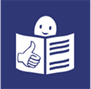 Buenos días:
La Dirección General de Presidencia y Gobierno Abiertodel Gobierno de Navarra
y la Unidad Responsable de Accesibilidad, que también se llama URA,hemos organizado un webinario accesible.
Recuerda que un webinario es una conferencia 
que se hace por internet.Es accesible para todas las personas.
Esto quiere decir que todas las personas 
pueden acceder a la información que se da en él.
Es con subtítulos y en lengua de signos en directo.¿Cómo se llama y de qué trata el webinario?Este webinario se llama 
Pamplona con bastón blanco, un paseo por la discapacidad.Hemos organizado este webinario para celebrar
la Semana de la Administración Abierta.
Si pinchas en este enlace
puedes ver más información sobre este tema.
Esta Semana se celebra en todo el mundo
y sirve para que las personas conozcamos mejor
el trabajo que realizan las Administraciones Públicas. 
Esto es importante 
porque el Gobierno Abierto tiene que ser transparente,
es decir, tiene mostrar a la sociedad 
cómo trabaja y cómo gestiona el dinero de todas las personas.En este webinario vamos a hablar
de la Semana de la Administración Abierta 
y de cómo el Gobierno de Navarra participa en ella.¿Cuándo es el webinario?El lunes 29 de junio 
de 4 a 5 de la tarde.¿Qué personas van a hablar en este webinario?Luis nos va a contar 
con qué barreras o limitaciones se encuentra
cuando pasea por Pamplona.
También nos va a explicar qué aspectos de Pamplona
hacen más fácil pasear por la ciudad
a las personas con discapacidad visual.¿Cómo te puedes apuntar a este webinario?Te tienes que apuntar pinchando en este enlace.
y rellenar unos datos sobre ti.Te pedirán que escribas los siguientes datos:Tu nombre.Tus apellidos.Tu correo electrónico.El día 28 de junio
te mandarán un correo 
con el enlace para entrar al webinario.¿Dónde puedo encontrar más información?Para saber más cosas sobre este webinario
puedes hacer 2 cosas:Mandar un correo 
a la dirección ura.gobiernodenavarra@navarra.es /Puedes llamar al número de teléfono de la Fundación Iddeas
650 45 26 50Te animamos a participar
y a compartir esta información
con todas las personas que quieras.Un saludo.Dirección General de Presidencia y Gobierno Abierto
Calle Arrieta 11 Bis 2ª Planta - 31002 Pamplona
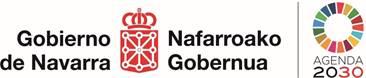 
Irakurketa Erraza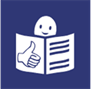 Egun on.
Nafarroako Gobernuko Lehendakaritzako 
eta Gobernu Irekiko Zuzendaritza Nagusiak 
eta Irisgarritasunaren Unitate Arduradunak
webinario irisgarri bat antolatu dugu.Irisgarritasunaren Unitate Arduradunari
URA deitzen zaio baita.
Gogoratu webinario bat 
Internet bidez egiten den hitzaldi bat dela.Pertsona guztientzat irisgarria da.
Horrek esan nahi du pertsona guztiek 
bertan ematen den informazioa ulertu dezaketela. 
Azpitituluak ditu eta zeinuen hizkuntzan dago.Nola du izena eta zeri buruzkoa da webinarioa?Webinario hau 
Iruña bastoi zuriarekin, paseo bat ezgaitasun hiritik deitzen da.Webinario hau 
Administrazio Irekiaren Astea ospatzeko antolatu dugu. 
Gai honi buruzko informazio gehiago ikusteko 
klikatu esteka honetan. 
Aste hau mundu osoan ospatzen da 
eta pertsonek administrazio publikoek egiten duten lana 
hobeto ezagutzeko balio du.
Hau garrantzitsua da Gobernu Irekiak 
gardena izan behar duelako, 
hau da, gizarteari nola lan egiten duen 
eta pertsona guztien dirua nola gestionatzen duen 
erakutsi behar dio.Webinarioi honetan 
Administrazio Irekiaren Asteari buruz hitz egingo dugu 
eta Nafarroako Gobernuak 
bertan nola parte hartzen duen azalduko dugu.Noiz da webinarioa? Ekainaren 29an, astelehena 
arratsaldeko 4etatik 5etara.Nork hitz egingo du webinario honetan? Luisek Iruñeatik paseatzen ari denean aurkitzen dituen muga edo oztopoei buruz hitz egingo digu. Ikusmen ezgaitasuna duten pertsonentzat hiritik paseatzerako orduan Iruñeako zein aspektuk errazten duten azalduko digu baita. Nola eman dezakezu izena webinario honetan? Izena emaneko klik egin esteka honetan 
eta zuri buruzko datu batzuk bete.Datu hauek idazteko eskatuko dizute: Zure izena.Zure abizenak.Zure posta elektronikoa.Ekainaren 28an 
mezu elektroniko bat bidaliko dizute 
webinarioan sartzeko estekarekin. Non aurki dezaket informazio gehiago?Webinario honi buruz gauza gehiago jakiteko 
2 gauza egin ditzakezu: Mezu bat bidali ura.gobiernodenavarra@navarra.es helbidera. 650 45 26 50 telefono zenbakira deitu dezakezu. Parte hartzera eta informazio hau 
nahi duzun pertsona guztiekin partekatzera animatzen zaitugu. Agur bero bat, Lehendakaritzako eta Gobernu Irekiko Zuzendaritza Nagusia
Arrieta kalea 11 Bis 2. solairua - 31002 Iruña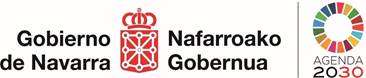 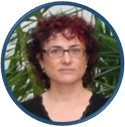 Itziar Ayerdi Fernández de Barrena
que es la Directora del Servicio 
de Gobierno Abierto y Atención a la Ciudadanía 
del Gobierno de Navarra.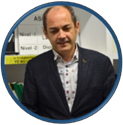 Luis Casado 
es usuario de bastón blanco
porque es una persona 
con discapacidad visual.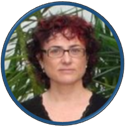 Itziar Ayerdi Fernández de Barrena
Nafarroako Gobernuko Gobernu Irekiko 
eta Herritarrei Arreta Emateko Zerbitzuko 
zuzendaria da.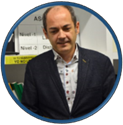 Luis Casado 
Bastoi zuria erabiltzen du ikusmen ezgaitasuna duen pertsona bat delako. 